工艺美术实训室、展厅设备招标公告项目编号：[350100]JK[GK]2017005-1 作者：福建省健坤招标有限公司 发布时间：2017-09-13 受福州职业技术学院委托，福建省健坤招标有限公司对[350100]JK[GK]2017005-1、工艺美术实训室、展厅设备组织进行公开招标，现欢迎国内合格的投标人前来投标。1、招标编号：[350100]JK[GK]2017005-12、项目名称：工艺美术实训室、展厅设备3、招标内容及要求：金额单位：人民币元 4、采购项目需要落实的政府采购政策：需要落实的政府采购政策：小型、微型企业，监狱企业，适用于（合同包1），符合中小企业划分标准（具体标准详见：工信部联企业【2011】300号文件）,财政部、工信部《政府采购促进中小企业发展暂行办法》财库〔2011〕181号。节能产品，适用于（合同包1），按照最新一期节能清单执行。环境标志产品，适用于（合同包1），按照最新一期环境标志清单执行。5、供应商的资格要求：  （1）符合《中华人民共和国政府采购法》第二十二条规定条件。包：1 6、购买招标文件时间、地点、方式或事项： 招标文件随同本项目招标公告一并发布；投标人应先在福建省政府采购网(http://cz.fjzfcg.gov.cn)注册会员，再通过会员账号在福州市政府采购网上公开信息系统按项目进行报名及下载招标文件，否则投标将被拒绝。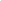 7、招标文件售价：0元8、供应商报名开始时间：2017-09-13 10:00 报名截止时间:2017-09-28 10:009、投标截止时间：2017-10-27 14:00(北京时间)，供应商应在此之前将密封的投标文件送达（开标地点），逾期送达的或不符合规定的投标文件将被拒绝接收。
10、开标时间及地点：2017-10-27 14:00，福州市行政服务中心地址福州市鼓楼区温泉公园路69号三楼11、公告期限：5个工作日12、本项目采购人：福州职业技术学院   地址：福州市闽侯上街联榕路8号   联系人姓名：郑彩霞   联系电话：0591-83760312   采购代理机构：福建省健坤招标有限公司   地址：福州市晋安区岳峰镇连江北路与化工路交叉处东二环泰禾城市广场（一期）3#楼1907 项目联系人：魏芬 联系电话：0591-87318812 网址：http://117.27.88.250:9306 开户名：福建省健坤招标有限公司                                            福建省健坤招标有限公司                                 2017-09-13合同包品目号采购标的允许进口数量品目号预算合同包预算投标保证金159600011920明细描述执行本合同包所需的设备及专业技术能力特别要求无a12.资格标准本项目投标人需为具有法人资格的境内供应商，且符合《政府采购法》第二十二条第一款的规定。(招标文件有其他规定，以此条规定为准)a13.单位负责人授权书及身份证复印件材料(1)法定代表人身份证复印件；（正反面的复印件） (2)投标代表人身份证复印件；（正反面的复印件） (3)法定代表人授权书原件(投标代表是法定代表人无需)；a14.财务状况报告提供2015年度经审计的财务报告或2016年度经审计的财务报告或其基本开户银行出具的资信证明。(招标文件有其他规定，以此条规定为准)a15.检察机关行贿犯罪档案查询结果告知函(有效期内)根据闽检发[2014]7号文规定，投标供应商须提供有效期内的检察机关行贿犯罪档案查询结果告知函。（由投标供应商向住所地或业务发生地检察院申请查询，原件须附在投标文件正本中，副本附复印件，电子投标文件中须提供原件扫描件)。a16.提供具备履行合同所必需的设备和专业技术能力的证明材料参与本项目所必需的设备清单列表，本项目主要人员名单列表 （包含但不限这些证明材料）。a17.本项目不接受联合体投标本项目不接受联合体投标。一个投标供应商只能提交一个投标文件。但如果投标供应商之间存在下列互为关联关系的情形之一的，不得同时参加本项目投标： ①法定代表人为同一人的两个及两个以上法人； ②母公司、直接或间接持股50％及以上的被投资公司； ③均为同一家母公司直接或间接持股50％及以上的被投资公司。